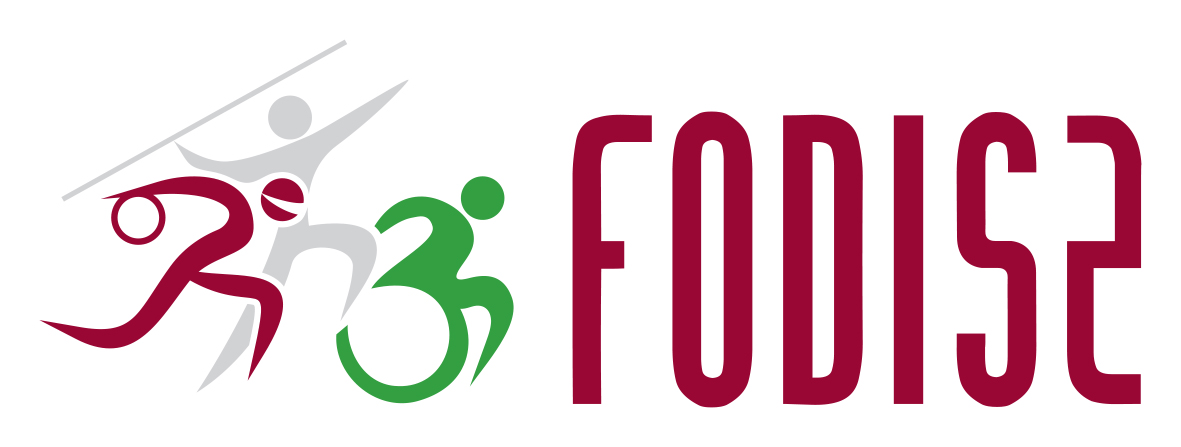 SPORT TEHETSÉGPROGRAM 2019ORSZÁGOS JUDODIÁKOLIMPIAÉSINTEGRÁLTTEHETSÉGKUTATÓ VERSENYVERSENYKIÍRÁSVerseny rendezője és szakmai megvalósítójaFogyatékosok Országos Diák-, Verseny- és Szabadidősport Szövetsége és a székesfehérvári MOST Cselekvők EgyesületeFogyatékosok Országos Diák-, Verseny- és Szabadidősport Szövetsége és a székesfehérvári MOST Cselekvők EgyesületeHelyszín, időpontSzékesfehérvári István Király Általános IskolaSzékesfehérvár, Kelemen Béla u 30/A2019. december 14. (szombat) 09:00 – 14:00Székesfehérvári István Király Általános IskolaSzékesfehérvár, Kelemen Béla u 30/A2019. december 14. (szombat) 09:00 – 14:00Korosztályok(Fiú – lány)I.  kcs       2011-2013II.  kcs      2008-2010III.   kcs    2005-2007IV.  kcs     2002-2004V. kcs                 -2002KategóriaTanulásban vagy értelmileg akadályozott, autista, down szindrómás, látás- és hallássérült diákokTanulásban vagy értelmileg akadályozott, autista, down szindrómás, látás- és hallássérült diákokVersenyszámokMinden korcsoportban a Magyar Judo Szövetség szabályai szerint állás és földharc küzdelmek. Korcsoportokat, súlycsoportokat, specifikum besorolásokat lásd további bekezdésekben, Nevezésben kor, súly és a képességi szint megjelölése kötelező!Tiltott technikák: fojtás, karfeszítés, térdelő és vetődéses technika minden kategóriában tilos!Minden korcsoportban a Magyar Judo Szövetség szabályai szerint állás és földharc küzdelmek. Korcsoportokat, súlycsoportokat, specifikum besorolásokat lásd további bekezdésekben, Nevezésben kor, súly és a képességi szint megjelölése kötelező!Tiltott technikák: fojtás, karfeszítés, térdelő és vetődéses technika minden kategóriában tilos!NevezésA mellékelt nevezési laponNevezési határidő: 2019. december 6.Törteli Zoltán: tortelizoltan0@gmail.com+36 20 351 4031A mellékelt nevezési laponNevezési határidő: 2019. december 6.Törteli Zoltán: tortelizoltan0@gmail.com+36 20 351 4031Képesség szintek:A sorsolás során azonos szintű versenyzők kerülhetnek egy csoportbaA sorsolás során azonos szintű versenyzők kerülhetnek egy csoportbaSúlycsoportok:A rendezők a versenyzők érdekeinek megfelelően a súly és korcsoportok megváltoztatásának jogát fenntartja! Ehhez az edzők egyetértése szükséges.A rendezők a versenyzők érdekeinek megfelelően a súly és korcsoportok megváltoztatásának jogát fenntartja! Ehhez az edzők egyetértése szükséges.Felszerelés:Szabályoknak megfelelő judo ruha vagy sportruházat. (a versenyzőkön semmilyen testékszert nem viselhetnek)Szabályoknak megfelelő judo ruha vagy sportruházat. (a versenyzőkön semmilyen testékszert nem viselhetnek)EgyébA FODISZ Judo Diákolimpiai Döntője ÉRTAK, TANAK, down, autista, hallássérült és látássérült kategóriákban egy rendezvény keretein belül kerül megrendezésre december 14.-én Székesfehérváron.Kérünk minden csapatot, hogy a versenyzők TAJ kártyáját és diákigazolványát hozzák magukkal! A diákigazolványokat a mérlegeléskor jelentkezéskor szíveskedjenek bemutatni! A diákolimpián a versenyzők saját felszerelésüket használhatják, követelmény a sportágnak megfelelő sportruházat. Minden induló versenyzőnek érvényes orvosi (iskolaorvosi) igazolással kell rendelkeznie.A versenybírósággal kizárólag a csapatvezető tarthat kapcsolatot.A mérkőzésekreszólítást követően mehetnek a tanulók. Az először szólított versenyzőnek fel kell kötnie a piros övet. Aki nem jelenik meg a szólítást követő 2 perc alatt elveszíti a mérkőzést!A küzdőtéren csak az adott versenyszámban versenyző tanuló tartózkodhat. Edző, kísérő nem mehet a küzdőtérre!Óvni kizárólag a versenyelnöknél lehet.A verseny ideje alatt történt rongálásokért, károkért a megyei szövetségek a felelősek.Eredményhirdetés: verseny végén folyamatosan.Az elveszett értéktárgyakért, felszerelésért a rendezőség felelősséget nem vállal.Minden résztvevő hozzájárul az adatai kezeléséhez az adatvédelmi szabályoknak megfelelően. A nevezéssel, minden sportoló edző szülő hozzájárul, hogy a verseny rendezői kép video és hangfelvételeket készítsenekA versenykiírásban nem érintett kérdésekben a központi versenykiírásában meghatározott általános szabályok az irányadóak.A versenykiírásban a változtatás jogát fenntartjuk.Mindenkinek sikeres versenyzést kívánunk.A FODISZ Judo Diákolimpiai Döntője ÉRTAK, TANAK, down, autista, hallássérült és látássérült kategóriákban egy rendezvény keretein belül kerül megrendezésre december 14.-én Székesfehérváron.Kérünk minden csapatot, hogy a versenyzők TAJ kártyáját és diákigazolványát hozzák magukkal! A diákigazolványokat a mérlegeléskor jelentkezéskor szíveskedjenek bemutatni! A diákolimpián a versenyzők saját felszerelésüket használhatják, követelmény a sportágnak megfelelő sportruházat. Minden induló versenyzőnek érvényes orvosi (iskolaorvosi) igazolással kell rendelkeznie.A versenybírósággal kizárólag a csapatvezető tarthat kapcsolatot.A mérkőzésekreszólítást követően mehetnek a tanulók. Az először szólított versenyzőnek fel kell kötnie a piros övet. Aki nem jelenik meg a szólítást követő 2 perc alatt elveszíti a mérkőzést!A küzdőtéren csak az adott versenyszámban versenyző tanuló tartózkodhat. Edző, kísérő nem mehet a küzdőtérre!Óvni kizárólag a versenyelnöknél lehet.A verseny ideje alatt történt rongálásokért, károkért a megyei szövetségek a felelősek.Eredményhirdetés: verseny végén folyamatosan.Az elveszett értéktárgyakért, felszerelésért a rendezőség felelősséget nem vállal.Minden résztvevő hozzájárul az adatai kezeléséhez az adatvédelmi szabályoknak megfelelően. A nevezéssel, minden sportoló edző szülő hozzájárul, hogy a verseny rendezői kép video és hangfelvételeket készítsenekA versenykiírásban nem érintett kérdésekben a központi versenykiírásában meghatározott általános szabályok az irányadóak.A versenykiírásban a változtatás jogát fenntartjuk.Mindenkinek sikeres versenyzést kívánunk.TERVEZETT IDŐREND2019. december 14. (szombat)08.30 Csapatok megérkezése09:00 Mérlegelés megkezdése09:30 Sorsolás megkezdése10.00 Megnyitó, versenyszabályok lebonyolítás ismertetése10.15 Verseny megkezdése13.00 Eredményhirdetések megkezdése14.00 VersenyzárásaTERVEZETT IDŐREND2019. december 14. (szombat)08.30 Csapatok megérkezése09:00 Mérlegelés megkezdése09:30 Sorsolás megkezdése10.00 Megnyitó, versenyszabályok lebonyolítás ismertetése10.15 Verseny megkezdése13.00 Eredményhirdetések megkezdése14.00 VersenyzárásaTERVEZETT IDŐREND2019. december 14. (szombat)08.30 Csapatok megérkezése09:00 Mérlegelés megkezdése09:30 Sorsolás megkezdése10.00 Megnyitó, versenyszabályok lebonyolítás ismertetése10.15 Verseny megkezdése13.00 Eredményhirdetések megkezdése14.00 VersenyzárásaFogyatékosok Országos Diák-, Verseny- és Szabadidősport SzövetségeFogyatékosok Országos Diák-, Verseny- és Szabadidősport SzövetségeFogyatékosok Országos Diák-, Verseny- és Szabadidősport Szövetsége